FAQ по MSC CruisesПрибытие к месту начала круизаПри самостоятельном бронировании авиаперевозки настоятельно рекомендуем прибытие в порт начала круиза на сутки раньше с размещением в отеле на одну ночь. Крайне не рекомендуем  использование перелета в день начала круиза, особенно на чартерных и стыковочных регулярных рейсах. При самостоятельном выборе таких «рискованных» перелетов пассажир сам берет на себя дополнительные риски в случае задержки рейса. В случае опоздания на круиз догнать лайнер в следующем порту не всегда возможно, и стоимость прибытия в следующий порт для пассажира может превысить стоимость самого круиза. Кроме того, раннее прибытие за сутки практически означает, что Вы успеете к началу круиза даже в случае задержки регулярного рейса по погодным условиям, а также то, что Ваш багаж, даже при задержке, будет доставлен на борт судна к началу круиза.Планируя обратный перелет, просим также учитывать возможность задержки возвращения судна в порт ввиду форс-мажорных причин. Настоятельно рекомендуем использовать поздние вечерние вылеты, а лучший вариант – возвращение на следующий день.Гарантированная русскоязычная группаКомпания PAC GROUP приглашает вас совершить круиз на лайнерах MSC Cruises с максимальным комфортом – выбрать круиз с гарантированной русскоязычной поддержкой!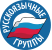 Мы прекрасно понимаем, что крайне важно присутствие на борту представителя российского оператора, а не только русскоговорящих сотрудников круизной компании. Поэтому с первых минут вашего путешествия с вами будет профессиональный представитель PAC GROUP, который поможет вам как можно лучше познакомиться с лайнером, его инфраструктурой, распорядком дня, деталями экскурсионной программы, к которому вы в любой момент сможете обратиться за помощью, что особенно ценно при возникновении  нестандартных ситуаций. Для вас будут организованы ежедневные информационные встречи, включая наиболее важные – встреча после посадки на лайнер и встреча перед сходом с лайнера. Специально для вас все основные информационные материалы будут представлены на русском языке: меню в ресторанах за ужином, ежедневные программы дня, информационные листы в каюте. Также у вас в каюте будет спутниковый телевизионный канал на русском языке помимо различных европейских каналов. Традиционно особое внимание уделено экскурсионной программе на русском языке, составленной специально для наших туристов. За сравнительно небольшое время стоянок в портах, мы покажем вам все самое интересное в той или иной стране. А для самых любознательных в большинстве круизов во время морских переходов будут проведены познавательные лекции-беседы, полюбившиеся нашим гостям, которые дополнят ваши впечатления от экскурсий.Все программы и даты заездов с гарантированными русскоязычными группами отражены на сайте www.gocruise.ru.Что включено в стоимость круизовРазмещение в каюте выбранной категории* на весь период круиза, питание на борту, начиная с ужина в первый день круиза и заканчивая завтраком в последний день (ежедневно: завтрак, обед, ужин, полуденный и полуночный буфеты), вода, чай и кофе из автоматов круглосуточно в зоне буфета, развлекательные мероприятия на борту, посещение общественных помещений лайнера (включая бассейны, джакузи у бассейнов, самостоятельное пользование тренажерами в фитнес зале, спортплощадки), услуги воспитателей для детей в мини-клубах, транспортировка багажа в портах начала и окончания круиза, пользование плавсредствами для посадки и высадки в портах, где лайнер не причаливает к пристани. В круизах с русскоязычными группами также включены услуги представителя компании PAC GROUP на борту.Для пассажиров, проживающих в каютах с возможностями AUREA и MSC Yacht Club, предусмотрен  расширенный спектр включенных услуг, включая специализированные пакеты напитков.* Обращаем внимание, что круизная компания не гарантирует пассажирам сохранение номера забронированной каюты и всегда оставляет за собой право предоставить другую каюту той же категории или категории выше (в том числе это касается случая, когда круизный билет с номером каюты уже выписан). При этом круизная компания принимает все усилия, чтобы избежать изменения номера каюты.Что не включено в стоимость круизовПортовые сборы (указаны в таблице цен, оплачиваются обязательно при бронировании круиза), авиаперелет, трансферы, отели до и после круиза, консульские сборы, страховки, а также напитки в основных ресторанах лайнера (включены только вода, чай и кофе из автоматов в зоне буфета), напитки в барах, береговые экскурсии, казино, видеоигры, телефон, интернет, гольф-симулятор, сервисный сбор на борту, пользование мини-баром в каюте, покупки в магазинах, услуги фотографов и инструкторов в фитнес зале (настройка тренажеров, индивидуальные программы, аэробика, йога), услуги прачечной, гладильной, почты, медпункта, парикмахерской, эксклюзивного солярия, салона красоты (сауна, турецкая баня, массаж, спа-процедуры и т. д.).Пакетные круизные предложенияНа сайте www.gocruise.ru вы найдете широкий спектр групповых пакетных предложений под ключ с вылетами из разных городов России, Украины и Казахстана, разработанных PAC GROUP для круизов с русскоязычными группами:«Круиз + Авиа», программа не предусматривает дополнительных ночевок в отелях;«Круиз + Город», программа включает несколько дней в городском отеле;«Круиз + Пляж», программа включает отдых на морском курорте до или после круиза.Помимо перелета, круиза, размещения в отелях и необходимых трансферов в пакетные предложения часто включены интересные обзорные экскурсии.Обращаем внимание, что в случае приобретения полного пакета услуг в PAC GROUP вы можете не беспокоиться о возможных дополнительных расходах в случаях опоздания прибытия самолета в порт начала круиза или опоздания лайнера в порт окончания круиза, мы предпримем все необходимые шаги, чтобы доставить туристов на лайнер в следующем порту или скорректировать обратный перелет соответственно. Наша цель сделать ваше путешествие максимально комфортным и безмятежным.Онлайн-бронирование индивидуальных трансферов, авиабилетов, размещения в отелях и апартаментах доступны в системе PAC World на сайте www.pac.ru.Посадка на лайнерПосадка на судно начинается с момента открытия регистрации, обозначенного на вашем круизном билете, как правило, за 3 часа до отправления. Регистрация заканчивается за полтора часа до отправления судна, за исключением американских портов. В американских портах регистрация заканчивается за два часа до отправления судна.В порту, откуда начинается ваш круиз, вы легко сориентируетесь по указателям с логотипами MSC Cruises.Перед прибытием в порт гости должны убедиться в корректности персональных данных, указанных в круизном билете. Это очень важно для обеспечения еще более быстрой и гладкой посадки.Сотрудники службы безопасности имеют право проверить пассажира и досмотреть багаж,  изъять любые предметы, которые, по мнению компании, могут представлять опасность для пассажиров, команды или лайнера, такие как любое оружие, нож, раскладной нож, швейцарский нож/ножницы, утюг, нагревательные приборы, гвозди, шило,  воспламеняющаяся жидкость или газ, слезоточивый газ, ядовитые вещества и т.д. Все эти предметы будут изъяты службой безопасности и не будут возвращены. Попытка пронести на борт огнестрельное оружие повлечет незамедлительное списание пассажира с судна. Пассажирам также не разрешается пронос на борт напитков и распакованной еды в багаже или ручной клади. Судовой персонал имеет право их изъять.Для посадки на лайнер необходимо:По прибытию в порт прикрепить на багаж распечатанные электронные багажные бирки с вашими данными (можете попросить помочь в этом носильщиков). В случае потери бирки, вам выдадут новую, которую вы должны заполнить, указав латинскими буквами ваше имя, фамилию, название лайнера, номер каюты, дату и порт отправления;На входе сдать багаж с прикрепленными бирками носильщикам, которые доставят его к двери вашей каюты (обычно в течение часа после отплытия);
Примечание: в порту Санкт-Петербурга сдаче багажа предшествует прохождение российского пограничного контроля;Подойти к стойке регистрации (Check-in) и предъявить паспорт и круизный билет;
Примечание: в ряде портов регистрация проходит на борту;После проверки документов пассажирам выдается Cruise Card — магнитная карта, которая в дальнейшем используется как ключ от вашей каюты, пропуск на лайнер и карта для оплаты дополнительных услуг на борту. Для получения Cruise Card необходимо зарегистрировать собственную кредитную или дебетовую карту (Visa, Mastercard, Diners, JCB или American Express) или внести депозит наличными в первые дни круиза (рекомендуемая сумма 250 евро на каюту).Внимание! Круиз туристов, не явившихся на посадку, считается аннулированным с удержанием фактически понесенных затрат в размере 100%. Если все-таки вы по каким-то причинам опаздываете, обязательно сообщите об этом сопровождающему, оператору или агентству, чтобы они предупредили MSC Cruises, что вы догоните лайнер в следующем порту. В противном случае компания оставляет за собой право реализовать незанятую каюту.Регистрация онлайнСайт www.mscwebcheckin.com поможет сэкономить время при посадке на судно. Вам потребуется всего несколько минут, чтобы ввести данные онлайн.Интернет-регистрация за 3 клика!1. Зайдите на сайт www.mscwebcheckin.com не позднее, чем за 48 часов до отправления лайнера;
2. Внесите информацию о вашем бронировании, и вы попадете в персональный раздел для регистрации;
3. Заполните обязательные поля, касающиеся персональных и паспортных данных, сохраните результат ввода, нажав «Save».Обращаем ваше внимание на то, что все гости, проживающие в одной каюте, должны регистрироваться одновременно.Регистрация гостей MSC Yacht ClubВсем гостям MSC Yacht Club (на борт лайнеров MSC Preziosa, MSC Divina, MSC Splendida и MSC Fantasia), предлагается отдельная стойка для регистрации, команда дворецких поможет с багажом в терминале и проводит к выделенной линии для приоритетной регистрации. По запросу дворецкий уже в каюте распакует чемоданы гостей.Документы для путешествияПеред началом путешествия необходимо получить электронный билет на круиз с указанием маршрута круиза, названия судна, номера каюты и дат начала и окончания круиза, ваучер на береговые экскурсии (если таковые заказаны и оплачены заранее), а также электронные багажные бирки.ПаспортДля путешествия по любому из предложенных MSC Cruises маршрутов вам потребуется заграничный паспорт, действительный как минимум 4 месяца со дня возвращения из путешествия (для посещения ряда стран требуется более длительный период), детям также требуется отдельный паспорт. Для детей до 18 лет, путешествующих без родителей, помимо паспорта необходима доверенность, выписанная на сопровождающего его взрослого пассажира. После посадки на борт вас могут попросить сдать свой паспорт иммиграционному офицеру MSC Cruises на все время совершения круиза или на его часть, это зависит от регламента иммиграционных служб стран, входящих в маршрут круиза. Процедура сдачи паспорта распространяется на граждан всех стран, не входящих в европейский союз, чтобы избавить пассажира от ежедневных иммиграционных формальностей в каждом порту. Рекомендуем заранее сделать копию первой страницы паспорта, которая в совокупности с вашей Cruise Card послужит удостоверением вашей личности на берегу.ВизыДля всех круизов с заходами в европейские порты, гражданам России требуется иметь действительные многократные туристические визы стран Шенгенского соглашения на весь срок пребывания в этих странах. Виза должна быть обязательно многократной, так как выход из территориальных вод приравнивается к пересечению границы. Виза должна быть обязательно туристической, так как пребывание на круизном судне однозначно определяет цель вашей поездки. Если круизное судно заходит в порт страны, не входящей в Шенгенское соглашение, требуется оформлять въездную визу этой страны (кроме стран, разрешающих безвизовый въезд гражданам РФ, безвизовый транзит или оформление визы на месте).На сайте www.gocruise.ru на страницах с описаниями маршрутов приведена информация, какие именно визы  должны быть оформлены к каждому конкретному круизу. Обязательно уточняйте информацию о порядке и сроках оформления въездных виз и размерах консульских сборов во время бронирования круиза.БагажВаш личный багаж находится под вашей собственной ответственностью, поэтому рекомендуем застраховать его на случай потери или повреждения. Мы рекомендуем пассажирам перевозить любые лекарства, документы и т. п. в ручной клади.Необходимо соблюдать ограничение на провоз багажа – до двух зарегистрированных чемоданов на человека, размер каждого не должен превышать 90x75x43 см, а вес – 23 кг, и двух элементов ручной клади на человека, размер которой не должен превышать 56x45x25 см, а вес – 23 кг (для Гранд Вояжей MSC дополнительно действует ограничение: 100 кг/ 8 багажных мест в расчете на одну каюту). Любое багажное место, превышающее допустимый предел, не будет принято на регистрации.Разрешается  провоз детских и инвалидных колясок, но об этом необходимо сообщать при бронировании круиза. Весь багаж будет храниться в каюте.При перелетах уточняйте требования конкретных авиакомпаний по перевозке багажа.АвиаперевозкиАвиакомпании устанавливают ограничения на габариты и вес перевозимого багажа. Допустимые нормы перевозки следует уточнять при бронировании. Авиакомпании сохраняют за собой право взимать дополнительную плату за перевес багажа.В случае потери багажа по вине авиакомпании MSC Cruises предложит помощь в розыске багажа. Сотрудничая напрямую со службами розыска багажа каждого аэропорта, мы сделаем все возможное, чтобы найти потерянный багаж и по возможности организовать его доставку на судно в одном из следующих портов. Для того чтобы мы могли координировать процесс розыска, просим вас предоставить нам копию Акта о потере багажа при перевозке (P.I.R.), который был выдан вам сотрудником службы розыска багажа в аэропорту.В аэропорту Генуи есть комфортабельный салон MSC и терраса MSC, которые предоставляются только для наших гостей. Салон и терраса находятся в зоне вылета, над стойками регистрации, рядом с рестораном/буфетом аэропорта. Терраса MSC открыта в весенние/летние месяцы при благоприятных погодных условиях, открыта только в те дни, когда наше судно находится в порту Генуи.Требования к состоянию здоровья пассажировГости с ограниченными физическими возможностями и гости с ограниченными возможностями передвижения должны ознакомиться с информацией, приведенной в параграфе 7 Условий бронирования. Каждый гость должен гарантировать, что его физическое состояние позволяет ему совершить морское путешествие, а также путешествие на воздушном транспорте, и что его поведение или состояние не нанесет ущерба транспортному средству и не доставит неудобств другим пассажирам.Каждый пассажир, состояние здоровья которого может помешать ему путешествовать или требует особых условий, должен сообщить об этом при бронировании круиза и предоставить специальную заполненную форму, потребуется также предоставить заключение врача до бронирования путешествия. Без данного заключения посадка на борт может быть запрещена.Обо всех особых потребностях в отношении транспорта, размещения и/или сопровождения необходимо сообщить при бронировании путешествия. Соответствующие условия предоставляются в зависимости от их наличия, лайнеры не имеют специализированных помещений/ оборудования/ медицинского персонала.Беременные женщины допускаются к посадке, только если срок беременности на момент окончания круиза составит не более 24 недель, также при посадке на борт обязательно требуется предоставить соответствующее медицинское заключение (с заверенным переводом на английский язык), подтверждающее срок беременности и их удовлетворительное состояние для путешествия на круизном лайнере с учетом конкретного периода и маршрута круиза.MSC Cruises не несет ответственности ни за какие последствия отказа пассажиру в посадке или продолжении круиза ввиду состояния неспособности пассажира путешествовать, независимо от того, было ли оно очевидным. Гость, состояние которого не позволяет ему отправиться в путешествие или продолжить путешествие, не получает никакого денежного возмещения или компенсации.Медицинское обслуживаниеНа всех наших лайнерах имеется отлично оборудованный медицинский кабинет, где работает квалифицированный врач и медицинский персонал. Часы работы медицинского кабинета указаны в программе дня лайнера. Скорую помощь можно вызвать в любое время по номеру неотложной медицинской помощи.Хотя на борту имеется широкий ряд лекарств, они могут не удовлетворять вашим персональным потребностям. Поэтому мы всегда советуем гостям иметь при себе собственные лекарства.Медицинские услуги на борту оплачиваются дополнительно. Стоимость услуг указана в прейскуранте медицинского центра, и оплата снимается с вашей бортовой карты автоматически.При наступлении страхового случая вам необходимо поставить в известность страховую компанию по телефону указанному в вашем полисе медицинского страхования, оплатить услуги медицинской помощи на борту самостоятельно и сохранить чеки. По возвращению из круиза вы сможете обратиться в страховую компанию за возмещением понесенных расходов.ПрививкиМы советуем пассажирам до начала круиза обратиться в службу здравоохранения своей страны для получения информации о рекомендуемых прививках. MSC Cruises не несет никакой ответственности за пассажиров, не последовавших данным рекомендациям по профилактике инфекционных заболеваний.В связи с опасностью вируса ЗИКА для беременных женщин компания MSC установила особые правила аннуляции круизов с выходом из Майями (без удержания стоимости каюты). Информацию о вирусе ЗИКА можно получить на сайте Роспотребнадзора.Дистанционное медицинское обслуживаниеСегодня мы можем предложить вам педиатрическое телемедицинское обслуживание. Дистанционная медицинская помощь для наших самых маленьких пассажиров осуществляется при поддержке Педиатрического института Джанины Гаслини, Генуя. При необходимости бортовые доктора MSC Cruises могут проконсультироваться с педиатрами на берегу, чтобы получить заключение другого специалиста или провести необходимые процедуры, в том числе дистанционную диагностику, рентгенологическое исследование и мониторное наблюдение. Подобная практика позволяет обеспечить медицинское обслуживание более высокого класса. Эта услуга платная. Для того чтобы воспользоваться услугой, необходимо обратиться в Медицинский центр в рабочие часы или, в случае возникновения чрезвычайной ситуации, в любое время суток.ПарковкаPark & Cruise – это самый удобный способ парковки в порту. Принцип работы парковки отличается от порта к порту в зависимости от имеющихся опций – услуги парковщика или самостоятельная парковка рядом с круизным терминалом. Вы можете просто оставить свою машину в зоне выгрузки багажа и подняться на борт (в некоторых случаях в качестве альтернативы курсирует автобус-шатл от парковки до терминала и обратно). У MSC Cruises есть специальные договоренности с парковками в большинстве основных портов посадки. Эта услуга платная. С более подробной информацией можно ознакомиться на вебсайте www.msccruises.com.ЖивотныеНикакие домашние животные на борт не допускаются за исключением собак-поводырей. При этом в любом случае надо запрашивать разрешение на собаку-поводыря у круизной компании в момент бронирования.ПосетителиИз соображений безопасности посетители на борт не допускаются.Учебная шлюпочная тревога для гостейТренинги и брифинги по технике безопасности проводятся в начале каждого круиза с целью познакомить пассажиров с аварийно-спасательным оборудованием и процедурами эвакуации в случае возникновения чрезвычайной ситуации.Тренинги по технике безопасности проходят в день посадки в основных круизных портах, а брифинги по безопасности проводятся для всех пассажиров, которые начинают свой круиз во вторичных портах. Тренинги осуществляются на одном или нескольких языках и обязательны для всего экипажа и всех пассажиров, в круизах с русскоязычными группами тренинг проводят на русском языке. Целью практических учений является ознакомление с процедурой эвакуации. Пассажиров просят принести из кают их спасательные жилеты и пройти к своему сборному пункту – Muster/Assembly stations, как это происходило бы в случае возникновения реальной угрозы. Там они получают все необходимые инструкции по технике безопасности. Во время брифингов также предоставляется полная информация о специальном оборудовании и процедурах, в том числе о порядке экстренной эвакуации. О времени проведении всех мероприятий по безопасности пассажиров заранее информируют и в ежедневных программах дня и через систему оповещения судна.В дополнение к обучению пассажиров два раза в месяц проводятся общие занятия по чрезвычайным ситуациям с экипажем, включая моделирование действий во время пожара и эвакуации на спасательных шлюпках. Это гарантирует полную готовность экипажа к любым неожиданностям. Все тренинги и брифинги по правилам безопасности на лайнерах MSC Cruises полностью совместимы со строгими требованиями Международной Конвенции по охране человеческой жизни на море (SOLAS), разработанными Международной морской Организацией (IMO).Компания MSC Cruises постоянно подтверждает приверженность к строгому соблюдению принципов безопасности и спокойствия на борту своих лайнеров, проводя тренинги по технике безопасности согласно самым высоким стандартам для достижения максимально возможной четкости и согласованности действий во время обучения пассажиров.Хранение ценностейMSC Cruises не несет ответственность за утерю или кражу ценностей или денежных средств, оставленных без присмотра на лайнере, хранящихся в каюте или в личном багаже. Поэтому рекомендуем для хранения ценностей использовать сейфы в каютах или сейфы в информационном офисе.Языки на бортуКомпания использует шесть официальных языков: английский, итальянский, немецкий, французский, испанский и бразильский вариант португальского языка. Порядок использования языков при объявлениях по громкой связи обусловлен исключительно количеством гостей – представителей той или иной языковой группы в процентном отношении. Информационный буклет в каюте и прочие печатные материалы, используемые на борту, предоставляются на каждом из шести языков, перечисленных выше.В круизах с гарантированными русскоязычными группами предоставляется широкая русскоязычная поддержка пассажиров.Оплаты на бортуЦены на борту судов MSC Cruises указаны в евро (за исключением навигации в Карибском бассейне с выходами из США, Южной Америке, Южной Африке и Гранд Вояжах MSC с окончанием в Европе, где цены указаны в долларах США). На борту всех судов действует система безналичной оплаты. Для оплаты всех расходов, произведенных на борту, вы будете использовать магнитную карточку Cruise Card, полученную при регистрации на круиз и подтвержденную вашей кредитной картой или наличным депозитом.При оплате каких-либо услуг или товаров на борту вам будут выдаваться чеки на подпись, а на Cruise Card будут записываться все потраченные вами суммы. Во все счета за покупки в барах, ресторанах, кафе, спа центре и парикмахерской включается сбор за обслуживание в размере 15%. Рекомендуем сохранять чеки, чтобы избежать возможные разногласия с администрацией по поводу потраченных вами средств. Если во время круиза баланс вашей Cruise Card (подтвержденной наличным депозитом) приблизится к нулю, то вас попросят внести дополнительные средства на счет. По окончании круиза потраченную вами сумму спишут с вашей кредитной карты (в случае подтверждения Cruise Card кредиткой), или вернут остаток депозита (в случае гарантий наличными средствами).Важно. Списание средств с кредитной карты происходит только в день окончания круиза. Во время круиза круизная компания только блокирует суммы, соразмерные вашим тратам. Обращаем внимание, что после схода эти суммы могут оставаться заблокированными на какой-то период (зависит от конкретного банка).Сервисный сборВ круизе на лайнере вас повсюду будет обслуживать превосходно обученный персонал. Кроме того, день и ночь на вас работает такое же множество сотрудников и членов экипажа, которых вы не видите, но благодаря которым можете наслаждаться каждым мгновением своего отдыха. Чтобы у вас не было лишних хлопот, MSC Cruises автоматически включает в ваш счет ежедневный сервисный сбор за проживание. Его размер зависит от выбранного вами маршрута и количества дней фактического оказания услуг. Сервисный сбор обеспечивает нашим гостям услуги самого высокого качества. Расчеты ежедневного сбора, приведенные ниже, учитывают все детали и не подлежат изменению. Тем не менее, если вы решите отказаться от его уплаты по причине неудовлетворительного сервиса, вы всегда можете обратиться к менеджеру по обслуживанию клиентов на борту лайнера.При желании вы можете оплатить сумму сервисного сбора и перед круизом, об этом необходимо предупредить вашего агента при бронировании круиза.Подробная информация о размере сервисного сбора в круизах:Сезон Лето 2016 и Зима 2016-2017Сезон Лето 2017 и Зима 2017-2018ЧаевыеКомпания MSC Cruises не рекомендует давать чаевые наличными отдельным членам экипажа.Плата за обслуживание в барах и спа-центреВ стоимость любой покупки автоматически включается 15%-ная плата за обслуживание в барах, ресторанах и спа-центре.КурениеКомпания MSC Cruises уважает привычки и желания всех своих Гостей. И поэтому внимательно учитывает потребности как курящих, так и некурящих пассажиров. В соответствии со всеобщими стандартами количество мест для курения на борту ограничено. Курение свободно разрешено только в тех зонах, которые заранее определены на каждом лайнере, исходя из наличия достаточного мощного кондиционирования. Курение, включая электронные сигареты, не разрешено в зонах общественного питания (буфеты и рестораны, бары в кафе, где подается еда), в медицинских центрах, детских клубах, коридорах, холлах у лифтов, зонах, предназначенных для упражнений безопасности, зонах высадки и посадки пассажи-ров, туалетах.Ввиду очевидного риска возгорания запрещается курение в каютах и на всех балконах кают. При нарушении этого правила или обнаружении следов курения в каюте или на балконе с пассажира будет взыскан штраф в размере 70 евро. Курение разрешено в ряде баров на каждом лайнере, а также на одной (обозначенной) из сторон открытой палубы около главного бассейна, где имеются пепельницы. Запрещается бросать сигаретные окурки за борт, так как ветром их может отнести назад на борт, что может привести к возгоранию.ОдеждаАтмосфера на борту достаточно демократичная, поэтому рекомендуем для каждого дня свободную одежду, которая также хорошо подходит и для береговых экскурсий. Советуем взять с собой пуловер или шаль, чтобы уберечься от перепадов температуры между кондиционированными помещениями и открытыми палубами. По вечерам может оказаться не лишним свитер или легкая куртка. Во время круиза проводятся торжественные вечера, для участия в которых рекомендуем одеваться соответственно, мужчинам рекомендуется темный костюм, дамам — вечернее платье или платье для коктейля. «Дресс-код» в этом случае распространяется только на вечер, включая время ужина. В программе дня обязательно указывают информацию о рекомендуемой вечерней форме одежды. Для экскурсий, где предусматривается посещение церквей, храмов, мечетей рекомендуется строгая одежда, исключающая шорты, бермуды, короткие юбки, декольте, топики и т. п.Программа дняКаждый вечер по каютам рассылается подготовленная дирекцией круиза детальная программа на следующий день, чтобы проинформировать пассажиров о мероприятиях и развлечениях, предлагаемых на борту, сообщить часы работы всех служб, анонсировать акции магазинов, напомнить о необходимости перевести часы и т.д. В круизах с русскоязычными группами программы дня предоставляются на русском языке (в некоторых круизах русскоязычная программа дня доступна только со второго дня круиза).Члены клуба MSC Voyagers ClubЧленами клуба могут стать все гости MSC Cruises, которые совершили как минимум один круиз с MSC Cruises за период с 2006 года или имеют на руках подтвержденное бронирование MSC Cruises. Членство в MSC Voyagers Club подлежит подтверждению, для этого необходимо совершить, по крайней мере, один круиз за три года. При вступлении в MSC Voyagers Club пассажиру присваивается идентификационный номер, который является подтверждением членства в клубе. Вы получите этот номер по электронной почте. На первом круизе после вступления в клуб этот идентификационный номер будет распечатан на круизной карте. Получить помощь или ознакомиться с более подробной информацией можно на борту, обратившись в MSC VOYAGERS CLUB INFO POINT или на Рецепцию. По завершении круиза вы можете проверить баллы MSC VOYAGERS CLUB, а также ознакомиться с условиями и положениями членства в клубе в разделе VOYAGERS CLUB на сайте www.msccruises.com.Электричеcкое напряжениеНапряжение электрической сети в каютах на борту всех лайнеров — 110/220 V. Пассажиры могут запросить адаптеры у работников информационного бюро.Нагревательные приборы (утюг, электрочайник, кипятильник, подогреватель для бутылочек и т. д.) к провозу на борт не допускаются, их использование строго запрещено.Беспроводной интернетАктивные пользователи могут продолжать пользоваться интернетом в течение круиза, подключившись со своего ноутбука или PDA. Просто подключитесь к судовой сети через беспроводное соединение, доступное во всех помещениях общего пользования. На всех судах беспроводная сеть также доступна во всех каютах и люксах. Выберите подходящий вам тариф, и эта сумма будет списана непосредственно с вашего бортового счета. Кроме того, на стойке информации можно взять напрокат ноутбук (только на борту MSC Preziosa, MSC Divina, MSC Splendida, MSC Fantasia). Для гостей MSC Yacht Club эта услуга бесплатная, для того чтобы воспользоваться ею, необходимо обратиться на стойку Консьержа (наличие достаточного количества ноутбуков не гарантировано).Круизная компания предупреждает, что спутниковый Интернет не отличается высокой скоростью. Качественное соединение во время всего круиза не может быть гарантировано, так как зависит от текущих погодных условий и местоположения лайнера. Доступ в Интернет посреди океана – это настоящий триумф технологий, спутниковой связи. Однако, скорость может быть не настолько высокой, как та, к которой вы привыкли дома. Это объясняется тем, что передаваемым данным необходимо преодолеть расстояние в 22 000 миль до спутника и вернуться обратно.В свою очередь круизная компания продолжает инвестировать в современные технологии, чтобы предоставлять гостям максимальную скорость связи.Все детали и ценовые предложения по доступу в Интернет вы найдете в программе дня.Интернет-кафеВаша круизная карта также позволяет вам пользоваться Интернетом.  В Интернет-кафе вы можете оставаться на связи, как вы привыкли. Информация по тарифам доступна на борту. Круизная компания предупреждает, что спутниковый Интернет отличается по скорости связи с привычным высокоскоростным Интернетом. Качественное соединение во время всего круиза не может быть гарантировано, так как зависит от текущих погодных условий и местоположения лайнера.Береговые экскурсииВ круизах с гарантированными русскоязычными группами вам будет предложена обширная экскурсионная программа на русском языке. Мы традиционно относимся к этой составляющей круиза крайне трепетно и ответственно, учитывая повышенную любознательность наших туристов.Береговые экскурсии не включены в стоимость круиза и при желании оплачиваются дополнительно. Гарантировать возможность заказа экскурсий на русском языке непосредственно на борту нельзя — только при бронировании круиза. Подробную информацию по экскурсиям на русском языке и их стоимости вы найдете на сайте www.gocruise.ru на странице описания выбранного маршрута.При индивидуальном путешествии вы можете заказать индивидуальные экскурсии на русском языке (как минимум за 1 месяц до отправления) или приобрести экскурсии на иностранном языке (английском, французском, итальянском, испанском или немецком) непосредственно на борту. Крайние сроки бронирования экскурсий на борту обозначены в программах дня. Описание экскурсий на иностранном языке вы найдете в своей каюте и в экскурсионном бюро, при необходимости спрашивайте описание экскурсий у своего агента заранее.Обращаем внимание наших гостей на следующее:Забронированные экскурсии не подлежат отмене во время круиза. Только в случае болезни вы можете оформить возврат стоимости экскурсии на борту, получив справку от судового врача. Справка действительна только на одного человека.Цена экскурсии включает в себя транспорт, входные билеты по программе, питание и напитки, если все перечисленное предусмотрено программой.При недоборе минимального числа участников, экскурсия может быть аннулирована, а ее стоимость  возвращена пассажиру.При недоборе минимального числа участников, возможно совместное проведение экскурсии – представители различных национальностей, говорящие на разных языках, будут путешествовать в одном автобусе.Для некоторых экскурсий количество участников ограничено, их необходимо бронировать как можно раньше.Компания MSC Cruises не несет ответственности за любые изменения в программе, если экскурсия проводится в дни, выпадающие на местные праздники, а также в те дни, когда достопримечательности закрыты для посещения, и/или в случае любых других событий местного масштаба, которые не позволяют, полностью или частично, следовать по запланированному маршруту.Гости должны позаботиться о соответствующей одежде для посещения религиозных мест (закрытые колени и плечи, закрытая зона декольте).Отправляясь в пляжные туры, возьмите с собой полотенца и купальные костюмы.Экскурсии, которые предполагают посещение археологических раскопок или длительные пешие прогулки, могут оказаться слишком трудными для гостей с физическими отклонениями или гостей с ограниченными возможностями передвижения. Мы рекомендуем уточнять степень сложности экскурсии перед бронированием.В некоторых местах археологических раскопок, музеях и достопримечательностях взимается дополнительная плата за пользование видео и фотокамерами. Эта стоимость не включена в стоимость экскурсии. С подробной информацией можно ознакомиться на борту.На некоторых маршрутах гиды говорят только на английском языке.Цены и маршруты экскурсий могут подвергаться изменениям по техническим, оперативным и другим объективным причинам, как например, неожиданные изменения курса национальных валют, за которые MSC Cruises не несет ответственности.Детям до 14 лет предоставляется скидка на подавляющее большинство экскурсий в размере 30%.Питание на бортуРестораны и шведский столГрафик работы ресторанов зависит от маршрута судна, детальную информацию всегда можно найти в программе дня.Завтрак проходит в ресторанах и на шведском столе. Также вы можете заказать континентальный завтрак из меню обслуживания в каютах и позавтракать в собственной каюте в любой день круиза, кроме дня схода с лайнера. Эта услуга предоставляется бесплатно для гостей с возможностями MSC Yacht Club, Aurea и Fantastica. Для гостей с возможностями Bella эта услуга платная – 3,5 евро. Для заказа завтрака в каюту  необходимо заполнить бланк - заказ и повесить его на ручку двери своей каюты.Обед проходит в ресторанах и на шведском столе. В ресторанах также есть услуга «экспресс ланч», то есть обед за 30 минут. В главных ресторанах на завтрак и ужин имеется в наличии детское меню, в том числе меню для детей от 6 до 12 лет. На шведском столе есть различные тематические уголки – пиццерия, гриль, «возьми с собой», уголок здоровья, средиземноморская салюмерия, мясной уголок и т.п. Часы работы шведского стола указаны в программе дня. Кроме того, на шведском столе сервируют полуденные и полуночные закуски.Ужин проходит в главных ресторанах в две смены, например, в 18.30 и в 20.30. При бронировании круиза необходимо указывать, какая смена для вас предпочтительней. Это позволит нам учесть ваше пожелание, хотя и не гарантирует его выполнение (в первую очередь компания постарается учесть пожелания пассажиров с возможностями Fantastica).Пассажирам с возможностями Aurea не нужно выбирать заранее смену – свободный выбор My Choice, каждый день необходимо бронирование столика на удобное время. Компании друзей, которые путешествуют вместе, но проживают в каютах с разными возможностями, могут обратиться к метрдотелю и попросить поменять стол или ресторан при наличии возможности. На борту лайнеров MSC Armonia, MSC Sinfonia, MSC Opera и MSC Lirica гости, имеющие тарифы Aurea и Fantastica, могут посещать ресторан по системе My Choice.В качестве альтернативы основному ресторану вы можете поужинать за шведским столом или в пиццерии без фиксированных смен питания и столика.Компания MSC Cruises ввела более гибкие часы работы шведского стола. Теперь рестораны, работающие по системе «шведский стол», открыты 20 часов в сутки.В MSC Yacht ClubК услугам всех гостей MSC Yacht Club (на борту MSC Preziosa, MSC Divina, MSC Splendida и MSC Fantasia) круглосуточное меню обслуживания в каютах. В течение дня мы предложим нашим гостям большой выбор закусок в Top Sail Lounge и The One Pool. На завтрак, обед и ужин открыт собственный ресторан MSC Yacht Club. К услугам гостей MSC Yacht Club свободный график работы ресторана и изысканное меню для самых взыскательных путешественников. Кроме того, только для гостей MSC Yacht Club в салоне Top Sail Lounge сервирован традиционный английский чай.Напитки в ресторане и барах MSC Yacht Club, а также в мини-баре каюты включены в стоимость.Тематические рестораныMSC Cruises сотрудничает с итальянским брендом Eataly. Этот ресторан закупает высококачественную еду у небольших производителей, предлагая своим гостям вкусную и здоровую еду от проверенных поставщиков. Ресторан, который готовит свои блюда из продуктов ассоциации «Slow Food Presidia», предлагает своим посетителям четыре опции:Ristorante Eataly (MSC Preziosa) – большой выбор простых высококачественных блюд и спокойная, непринужденная атмосфера. Этот ресторан проповедует философию Eataly – здесь можно поесть изысканную итальянскую еду, купить ее и узнать о ней много нового и интересного.Великолепный Eataly Steakhouse (MSC Divina) – лучшая пьемонтская говядина и говядина Ангус.Возьмите вкусы Eataly с собой – для вас работает рынок Eataly (MSC Preziosa, MSC Divina). Обязательно попробуйте наш простой, безопасный и вкусный шопинг! Простой – потому что мы предлагаем большой выбор высококачественных ингредиентов по доступной цене; безопасный – потому что все продукты были отобраны при содействии собственного консультанта от «Slow Food»; и наконец, вкусный – да просто потому, что жизнь прекрасна!Эксклюзивный ресторан Ristorante Italia на 24 места (MSC Preziosa, MSC Divina) предлагает своим гостям лучшие вкусы Eataly – шедевры, приготовленные из высококачественных итальянских ингредиентов в блестящем исполнении поваров Eataly и MSC.   На борту MSC Divina, MSC Preziosa работает пиццерия Eataly – пиццерия в лучших неаполитанских традициях. Секрет этой пиццы – в качественных аутентичных ингредиентах и тесте медленного брожения на натуральной закваске.Во всех ресторанах Eataly, винных барах и главных ресторанах на судах нашего флота для наших гостей – вина Vino Libero без химических добавок, а также большой выбор алкогольных напитков ассоциации «Slow Food Presidia», изготовленные исключительно из натуральных ингредиентов.Настоящий «дикий запад» в ресторанах Tex-Mex & Steak House El Sombrero (MSC Fantasia) и Santa Fe (MSC Splendida) – мексиканская кухня, великолепные стейки и неповторимая атмосфера.Настоящее восточное приключение: в ресторанах Asian Fusion Shanghai (MSC Orchestra) и Oriental Plaza (MSC Magnifica) – большой выбор блюд японской, китайской и тайской кухни в неформальной атмосфере. А в панорамных ресторанах Galaxy (MSC Divina и MSC Preziosa) вас ожидает великолепная средиземноморская кухня в стиле фьюжн, живая музыка, великолепные виды морских просторов и, конечно, изысканный поздний завтрак. Побалуйте себя и своих близких!Ресторан японской кухни Kaito Sushi Bar (MSC Poesia и MSC Musica), которому был присвоен титул «лучшие суши в море» от Berlitz, предлагает своим гостям большой выбор суши, сашими, маки и темпуры, приготовленных опытными поварами.Спорт-бар (MSC Divina, MSC Preziosa, MSC Fantasia, MSC Splendida) – это настоящие американские бургеры и закуски в непринужденной, неформальной атмосфере. На большом телевизионном экране проходит трансляция спортивных игр.Забронируйте столик в одном из тематических ресторанов – обратитесь к метрдотелю или просто спросите своего официанта в главном ресторане.Особое питаниеПо предварительному запросу мы можем предоставить диетическое питание. Запрос на предоставление кошерного питания (в упаковках) необходимо сделать как минимум за два месяца до отправления. Халяльные продукты (говядина, баранина и птица) предоставляются по запросу, за исключением маршрутов в Карибском море. MSC Cruises была присвоена сертификация от Бюро Веритас за предоставление безглютенового меню на всех маршрутах (код продуктов: 20 ppm) в главных ресторанах на борту MSC Preziosa, MSC Divina, MSC Splendida, MSC Fantasia, MSC Magnifica, MSC Musica, MSC Orchestra и MSC Poesia. На этих судах, на Средиземноморских маршрутах и маршрутах по Северной Европе, MSC Cruises работает в тесном сотрудничестве с Итальянской Ассоциацией Целиакии. На MSC Lirica, MSC Opera, MSC Sinfonia и MSC Armonia предоставляются безглютеновые продукты в упаковке – снеки, печенье, круассаны, кексы и маффины.Бары и кафе Наряду с изысканными ресторанами, наши бары – это «путешествие в путешествии». Напитки на борту судов MSC Cruises – плод тщательного отбора и работы команды профессионалов, влюбленных в свою работу. Чтобы предложить нашим гостям прекрасные напитки,  мы разработали несколько тематических серий:Кофе-бары – атмосфера настоящего итальянского кафе, горячие и холодные кофейные напитки.Сигарные комнаты – элегантная атмосфера и большой выбор крепких спиртных напитков, которые обязательно оценит даже самый взыскательный ценитель;Мартини-бары – большой выбор мартини и опытные бармены, в совершенстве овладевшие искусством смешивания коктейлей.  Спа-бар «Магия цвета» – большой выбор напитков здоровья. Цвет влияет на нашу жизнь, настроение и здоровье. Вдохновленные этой идеей, мы предлагаем вам серию «пять цветов» – целый спектр питательных напитков из фруктов и овощей «Магия цвета» в Спа-баре и Уголке здоровья на шведском столе.Витаминный бар «Магия цвета» (на борту MSC Armonia, MSC Sinfonia, MSC Opera и MSC Lirica)– большой выбор фруктовых напитков и салатов.Пивные бары – нам важно, чтобы ценители пива со всего света нашли свою любимую марку пива, эля или лагера. Для вас – многочисленные сорта пива, а также ароматизированное пиво и сидр.Настоящий паб в открытом море (на борту MSC Armonia, MSC Sinfonia, MSC Opera и MSC Lirica») – расслабьтесь с кружкой пива или найдите тихий уголок, чтобы насладиться стаканчиком виски. А еще вы можете выбрать один из элитных напитков, которые прекрасно сочетаются с нашими великолепными закусками, которые мы предложим вам бесплатно.Бар алхимиков – большой выбор оригинальных коктейлей, в том числе съедобные коктейли, а также молекулярные коктейли и коктейли алхимиков.Винные и пивные бары – большой выбор международных вин, сидров и пива, в том числе разливное пиво для истинных ценителей. Обязательно попробуйте наш «пивной метр» и вина ассоциации «Vino Libero», а также тематические аперитивы в сочетании с закусками «тапас», подобранными в соответствии с географией маршрута и национальностями наших гостей на борту.Терраса Disaronno (на борту MSC Divina) – великолепные виды морских просторов, шикарная атмосфера и эксклюзивные авторские коктейли.Джелатерия Venchi (на борту MSC Divina, MSC Splendida) – каждый день мы готовим для вас лучшее домашнее мороженое: освежись в средиземноморском стиле!Gelateria Italiana (на борту MSC Armonia, MSC Sinfonia, MSC Opera и MSC Lirica) – большой выбор качественного мороженого и закусок на основе мороженого.Площадь итальянского городка (MSC Fantasia, MSC Splendida, MSC Divina, MSC Preziosa) – изумительная свежая выпечка, капкейки, макаруны, домашнее итальянское мороженое – шоколадное и традиционное, и все это великолепие приготовлено нашими кондитерами на борту, с применением высококачественных ингредиентов.Большой выбор напитков, разработанных для наших спорт баров, ресторанов Tex-Mex & Steakhouse, ресторанов восточной кухни, баров Kaito Sushi, ресторанов Galaxy, ресторана Eataly, ресторана Ristorante Italia, Eataly Steakhouse и Пиццерии и, конечно, для MSC Yacht Club.Вся еда, напитки и услуги, не включенные в стоимость круиза, оплачиваются в конце круиза. Сбор за обслуживание в размере 15 % будет включен дополнительно в ваш счет. Поэтому не требуется давать чаевые персоналу ресторанов и баров.РазвлеченияВо время плавания персонал MSC Cruises заботится о том, чтобы максимально разнообразить ваш отдых и подобрать занятие по душе для каждого. На борту проводятся соревнования по карточным играм, настольному теннису, настольному футболу, шафлборду, спортивные турниры и игры в бассейне, а также фестивали песен, викторины, карнавалы и другие мероприятия. Обращаем ваше внимание на то, что спортивные мероприятия на борту могут отличаться от лайнера к лайнеру. В театре проходят эффектные театрализованные представления, рассчитанные на интернационального зрителя. В салонах играют профессиональные музыканты. (По предварительной договоренности с Директором круиза вы можете ангажировать некоторых музыкантов для личных мероприятий).Анимационная программа для детейМы заботимся о наших маленьких путешественниках. Для детей старше 3 лет проводятся мероприятия и развлекательная программа. Детские программы для каждой возрастной группы распечатывают ежедневно; с этими программами можно ознакомиться в Mini Club. Анимационная программа для детей организована в четырех возрастных категориях:
Mini Club, для детей от 3 до 6 лет.Juniors Club, для детей от 7 до 11 лет.Young Club, для детей от 12 до 14 лет.Teenagers Club, для детей от 15 до 17 лет.Все мероприятия как для взрослых, так и для детей проводятся на основных иностранных языках. Для маленьких путешественников предлагается многообразие игр и развлечений: шахматы, шашки, лепка, краски, групповые игры и многое другое. Мероприятия для детей не обязательно проходят в помещении Mini Club и могут проводиться на открытом воздухе, в помещении дискотеки для подростков или около бассейнов. Во время стоянки в портах также проводятся мероприятия и развлекательная программа для детей от 3 лет и старше, родители которых отправились на береговую экскурсию MSC Cruises. Если экскурсия не заканчивается к обеду, родители могут быть уверены в том, что детей покормят – они пообедают на шведском столе в сопровождении наших аниматоров. Родители должны предъявить свой экскурсионный билет в Mini Club за день до экскурсии.Мы просим родителей не оставлять детей без присмотра. Обращаем ваше внимание на то, что услуги няни на судне не предусмотрены.Инфраструктура для детей младше 3 летНа борту MSC Armonia, MSC Sinfonia, MSC Opera и MSC Lirica, есть помещение для детей младше 3 лет, разработанное совместно с компанией Chicco, мировым лидером в производстве товаров для детей. Здесь наши самые маленькие путешественники могут повеселиться и поучаствовать в различных развивающих программах под присмотром родителей или поиграть в игрушки Chicco в компании наших опытных сотрудников. Эта услуга не предоставляется на борту других наших судов. Тем не менее, для детей младше 3 лет на борту других судов мы предлагаем анимационные мероприятия. Эти мероприятия проходят в определенное время, указанное в программе дня (MSC Baby Care – MSC Baby Time). Кроме того, у нас есть некоторое оборудование для родителей, которым можно пользоваться бесплатно в течение круиза. В Mini Club можно забронировать коляски, прыгунки и рюкзаки для береговых экскурсий. В некоторых барах можно взять напрокат цифровые подогреватели для бутылочек. Родители могут также пользоваться подогревателем для бутылочек в своей каюте, сделав запрос на Рецепции.Карта для подростковКарта для подростков Teen Card – предоплаченная карта, разработанная исключительно для наших юных путешественников, благодаря которой они могут почувствовать себя самостоятельными и независимыми. Дети и подростки до 18 лет могут пользоваться этой картой для оплаты покупок на борту, а также использовать ее как ключ в каюту. Стоимость такой карты 30 € или 50 €. В зависимости от выбранной карты вы получите дополнительный бонус 5 € (для карты с кредитом 30 €) или 10 € (для карты с кредитом 50 €). Чтобы приобрести карту для подростков, необходимо заполнить форму, которую вы получили при регистрации, и отдать ее на Рецепцию. Там же можно взять дополнительные формы. Карта будет доставлена в вашу в каюту. Обращаем ваше внимание:Карту нельзя использовать для покупки алкоголя или табака;Кредит, неистраченный по карте для подростков, не возвращается.Другие услуги на бортуПеречисленные ниже услуги считаются дополнительными услугами и оплачиваются отдельно: фотографы, казино, видео игры, кинотеатр 4D (MSC Preziosa, MSC  Divina, MSC Splendida, MSC Fantasia и MSC Magnifica), симулятор Формулы 1 (MSC Preziosa, MSC Divina, MSC Splendida и MSC Fantasia), бильярдный стол (только на MSC Magnifica), симулятор гольфа (только на MSC Sinfonia), боулинг (MSC Preziosa, MSC Divina, MSC Splendida и MSC Magnifica), парикмахер, салон красоты, турецкая баня, сауна и массажи, прачечная и глажка.Бесплатно – пользование тренажерным залом (услуги инструктора при необходимости оплачиваются дополнительно), минигольф (MSC Poesia, MSC Orchestra, MSC Musica, MSC Opera, MSC Lirica, MSC Sinfonia, MSC Armonia), бассейны, джакузи на открытой палубе. Вы также можете воспользоваться телефоном в каюте, факсом, интернетом или почтой (все услуги связи оплачиваются дополнительно). Чтобы воспользоваться почтой, вам необходимо передать открытку или письмо в информационный офис, который позаботится об их отправке через местных агентов.Позвонить на лайнер можно, воспользовавшись номерами, приведенными ниже. При наборе номера вас соединят со стойкой рецепции.MSC Preziosa
Код: 00870
Телефон: 765109826 / 765109828 / 765109829
Факс: 765109827 / 765109830MSC Divina
Код: 00870
Телефон: 765097163 / 765097164 / 765097166
Факс: 765097165 / 765097168

MSC Magnifica
Код: 00870
Телефон: 765046693 / 765046690
Факс: 765046695 / 765046692

MSC Splendida
Код: 00870
Телефон: 764911645 / 764911646 / 764911642
Факс: 764911647 / 764911644

MSC Fantasia
Код: 00870
Телефон: 764878834 / 764878835 / 764878837
Факс: 764878836 / 764878839

MSC Poesia
Код: 00870
Телефон: 764837232 / 764837235
Факс: 764837234 / 764837237

MSC Orchestra
Код: 00870
Телефон: 761120770 / 761120775
Факс: 761120774 / 761120778

MSC Musica
Код: 00870
Телефон: 764614351 / 764614354
Факс: 764614356 / 764614352

MSC Opera
Код: 00870
Телефон: 335762710 / 335762720
Факс: 335762711 / 335762721

MSC Lirica
Код: 00870
Телефон: 335604210 / 335604220
Факс: 335604211 / 335604221

MSC Sinfonia
Код: 00870
Телефон: 335671611 / 335671621
Факс: 335671614 / 335671623

MSC Armonia
Код: 00870
Телефон: 335728110 / 335728120
Факс: 335728113КазиноВ элегантном Казино на борту судна представлены международные игры для игроков любого уровня. Мы предлагаем настольные игры, в том числе классическую рулетку и блэкджек, а также различные виды покера. Наш современный стол Texas Holdem PokerPro* предлагает игры за наличные и азартные турниры. Новички и опытные пользователи игровых автоматов обязательно оценят разнообразные игровые автоматы – у нас есть автоматы, в которые можно сыграть всего за один цент, и великолепные прогрессивные джекпоты. Чтобы хорошо повеселиться, не обязательно быть профессионалом игорного бизнеса – попробуйте наши автоматы Pusher* и популярные Dream Cube*. Не пропустите наши турниры и мероприятия – у вас есть шанс выиграть отличные призы! Сюрпризы Lucky Hot Seat* и виртуальные лотереи – именно то, что нужно в течение дня! Гости могут пользоваться средствами со своей круизной карты или зарегистрированной при посадке кредитной карты, максимум на 2 000 $/2 000 € в день. Во все наши игры можно играть за наличные. Не забывайте вести учет своих игр с помощью круизной карты – так вы сможете получить некоторые привилегии и воспользоваться специальными предложениями: наш персонал с удовольствием подскажет вам, как это сделать. Казино обычно открывается сразу после отхода судна из порта и работает допоздна. Приходите к нам и посмотрите, что приготовила для вас Госпожа Удача!* Действует на некоторых судах.Магазины на бортуВы будете приятно удивлены широким выбором товаров ведущих мировых брендов в магазинах и бутиках на борту, в ассортимент которых входят одежда, косметика и парфюмерия, сумки и изделия из кожи, ювелирные украшения, часы, фотооборудование, сувенирная продукция, предметы первой необходимости для путешественника, а также алкоголь и табачные изделия. Магазины работают ежедневно во время плавания лайнера в открытом море, что делает их зоной беспошлинной торговли (Duty Free). Так что цены на товары вас также порадуют! Обращаем ваше внимание, что в целях безопасности пассажиров алкоголь, приобретенный на борту, будет доставлен в вашу каюту лишь по окончанию вашего круиза.Для гостей MSC Yacht Club возможна организация индивидуальной презентации ювелирного бутика непосредственно в сьюте, а также предлагается бесплатная доставка покупок, сделанных на борту, в каюту.Фотомагазин и галереяНа борту гостям доступны услуги профессиональных фотографов, которые запечатлят лучшие моменты вашего отдыха на борту и на берегу, а также ваши праздники, юбилеи и прочие особенные даты. Посмотреть фотографии будет возможно в фотогалерее. Профессиональные фотографы на борту будут рады обсудить с гостями все их предпочтения и сделать фотосессию.ПортретыФотографы на борту также могут создать портрет для гостей, используя качественные студийные фоны или самые красивые зоны лайнера, такие как, например, главная лестница. Все портреты будут загружены в фото-галерею, и могут быть куплены гостями во время пребывания на лайнере.Услуги видеосъемкиКоманда профессиональных операторов выполнит видеосъемку особых мероприятий в течение круиза. Кроме того, наши видео операторы сопровождают гостей на экскурсии и выполняют видеосъемку посещаемых мест. В конце круиза вашему вниманию будет предложено видео о круизе на DVD, который можно приобрести в Фотогалерее.Сопутствующие товарыГостям лайнера также доступен широкий выбор фототоваров, таких как аккумуляторы, пленки, а также фото и видеокамеры по ценам Duty free. Продавцы готовы предоставить консультацию, опираясь на потребности и бюджет каждого гостя.СпаНа борту наших судов есть превосходный центр красоты и здоровья – MSC Aurea Spa, где вы сможете побаловать себя различными оздоравливающими и косметическими процедурами, разработанными специалистами MSC Cruises. На всех наших судах есть массажные салоны и процедурные кабинеты, парикмахерские и салоны красоты, а также термальная зона. С прейскурантом на услуги можно ознакомиться на борту. Спа-услуги  не включены в стоимость круиза и оплачиваются отдельно. При оплате услуг на борту в счет будет автоматически добавлен сбор за обслуживание 15%.Подростки от 14 до 15 лет также могут пользоваться услугами спа-центра в сопровождении взрослых, для них разработан спектр молодежных предложений Teenage Kicks. Подростки от 14 до 15 лет могут посещать термальную зону в сопровождении взрослых. Для подростков от 16 лет до 17 лет сопровождение взрослых не требуется.ФитнесПрекрасно оборудованный фитнес-зал с самым современным оборудованием поможет всегда находиться в прекрасной форме. Для занятий спортом обязательна спортивная обувь. Зал открыт для всех пассажиров, начиная с 14-летнего возраста.ШезлонгиШезлонги предоставляются гостям бесплатно. Бронирование лежаков не предусмотрено. Мы просим наших гостей не оставлять на лежаках личные вещи более чем на 30 минут. В каждой каюте есть пляжные полотенца. После использования полотенца необходимо вернуть в каюту, в противном случае стоимость полотенца может быть зачислена на ваш бортовой счет.На верхней палубе каждого судна также есть эксклюзивный солярий – это настоящий оазис спокойствия и релаксации, только для взрослых (оплачивается дополнительно, но  для гостей с возможностями Aurea включен в стоимость). На некоторых судах в эксклюзивном солярии также предусмотрены услуги спа, джакузи и бара.Свадьбы и церемонииС MSC Cruises вы можете осуществить свою романтическую мечту, это событие запомнится вам навсегда. Если вы хотите провести символическую свадебную церемонию на борту, повторить свой обет или просто объясниться в любви, обратитесь в свое турагентство или к администратору лайнера, чтобы связаться с организатором свадеб MSC.MSC Сruises и UNISEF (Детский фонд ООН)С 2009 года компания MSC Cruises поддерживает программы UNICEF, направленные на помощь детям в разных уголках мира.Более 2,8 миллионов евро было собрано за 4 года для фонда UNICEF в Бразилии.Программа помогает детям из неблагополучных семей Рио-де-Жанейро и Сан-Паулу получить качественное образование.С января 2014 года, мы участвуем в программе помощи самым незащищенным, голодающим детям. Цель проекта – сохранить жизни детей, используя готовое терапевтическое питание, такое как, PlumpyNut. Терапевтическая еда является неотъемлемой частью необходимой диеты, позволяющей помочь недоедающим детям, тогда как использование обычной еды менее эффективно и более рискованно.Гостей также приглашают совершить круиз в помощь детям, «Get on Board for Children», и сделать небольшой добровольный взнос, тем самым, помогая изменить мир к лучшему. Размер взноса может составлять 1 евро (или 1,5 доллара). Данная сумма будет автоматически включена в счет по окончании круиза. Разумеется, этот небольшой взнос, действительный на всех лайнерах компании MSC Cruises, осуществляется по желанию гостя. Поэтому пассажиры могут сами решать, увеличить или уменьшить сумму взноса или отказаться от него.О своем решении необходимо сообщить в Бюро по платежам до 22:00 в день, предшествующий окончанию круиза. Дополнительную информацию вы найдете в брошюре UNCEF в вашей каюте или на сайте www.msccruises.com.Защита экологии моряМы просим наших гостей не бросать ничего за борт судна. Помогите нам сохранить море, жизнь морских обитателей и экосистему.Экстренный телефонПри возникновении сложностей и непредвиденных ситуаций вы можете связаться с оператором MSC Cruises: +39 081 7942 111 или со службой экстренной поддержки PAC 24: +7 (495) 933 09 58 и 8 903 272 44 88.Билль о правах пассажиров круизных линийЧлены Международной ассоциации круизных линий (CLIA) заботятся о комфорте и удобстве всех пассажиров во время морских круизов по всему миру. Для выполнения этой задачи члены нашей ассоциации договорились об утверждении ряда следующих прав пассажиров:Право высадиться со стоящего на причале судна, в случае невозможности обеспечения необходимого количества запасов еды, воды, мест отдыха и доступа к медицинской помощи, только при условии согласования с капитаном судна для обеспечения безопасности пассажиров и в соответствии с таможенными и иммиграционными требованиями порта.Право на полное возмещение стоимости путешествия, аннулированного по причине механических неполадок, или на частичное возмещение стоимости путешествия, досрочно прерванного по этой же причине.Право на постоянное наличие на борту судов, курсирующих по рекам и прибрежным водам, профессиональной экстренной медицинской помощи, необходимой до момента получения медицинской помощи с берега.Право на своевременное информирование об изменениях в маршруте судна, в случае механических неполадок или аварийных ситуаций, а также на своевременное информирование о ходе работ по устранению механических неполадок.Право на экипаж судна, обладающий надлежащей подготовкой по работе в экстренных ситуациях и при эвакуации.Право на запасной источник питания на случай сбоя в работе основного генератора.Право на транспортировку в плановый пункт назначения судна или родной город пассажира, в случае досрочного прерывания круиза по причине механических неполадок.Право на обеспечение местом проживания, в случае необходимости высадки пассажиров или остановки на ночь в незапланированном порту при досрочном прерывании круиза по причине механических неполадок.Право на наличие на веб-сайте каждой круизной линии бесплатной телефонной линии, по которой можно задать вопросы или узнать информацию относительно любых аспектов эксплуатации судна.**Право на наличие публикации данного Билля о правах пассажиров круизных судов на веб-сайте каждой круизной линии.